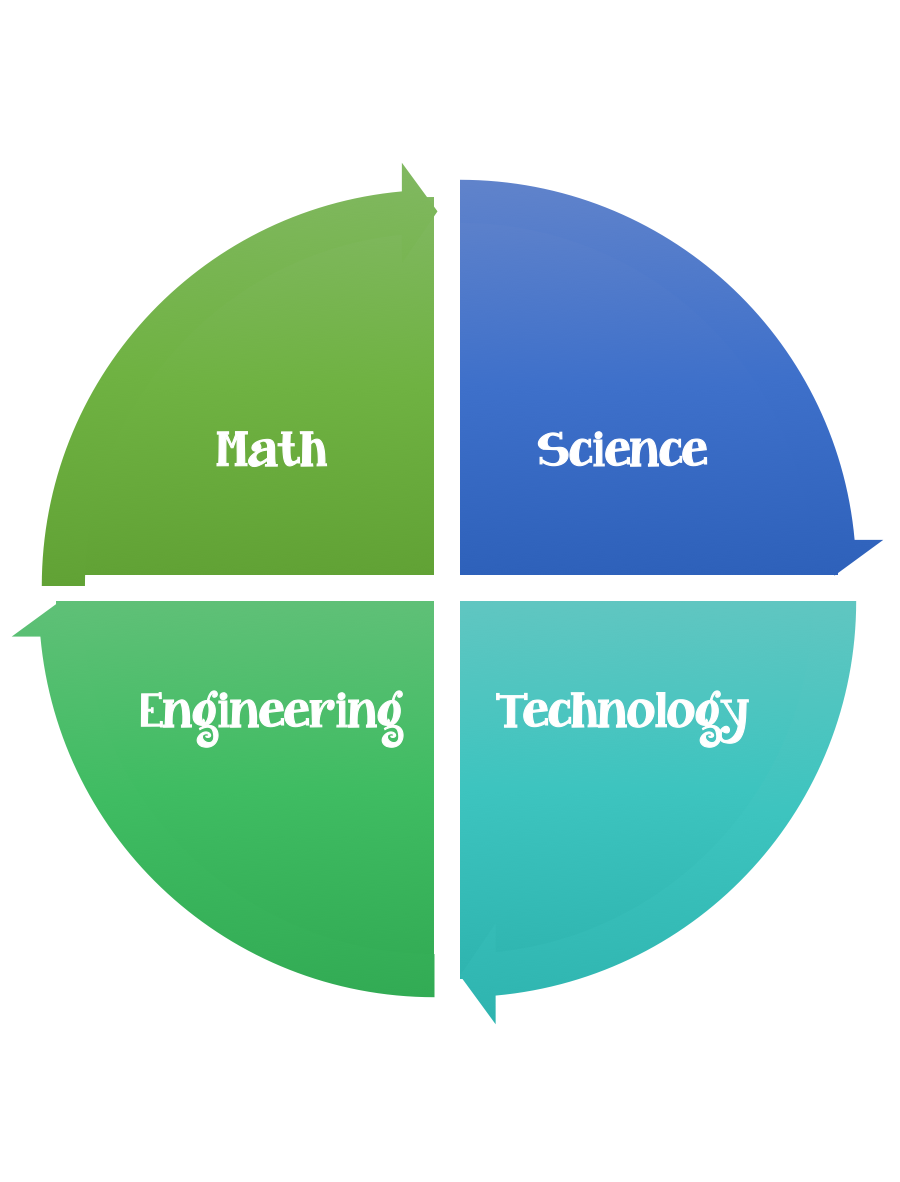                  Findley Oaks STEM Connect           4th Grade Design BriefStandard:  Students should follow the Engineering Design Process.Background/Problem: In our science unit on weather , we have been studying wind and how it affects weather changes across our country.  We have learned how wind creates fronts, high and low pressure systems, hurricanes and tornadoes.  We have also studied the different types of instruments used to measure wind speed and direction, like anemometers, wind vanes, and wind socks.  We’re going to put our knowledge to use by creating a weather station outside our school.Design Challenge:  Your challenge is to design a windsock that can detect wind direction and speed when placed in our weather station.Criteria:  Your windsock must:be weather proof.move freely around pole.stand up to winds around 10 MPH.correctly identify wind direction when tested on five different days.maintain attractive colorful appearance for more than one week outdoor.Constraints:You must work with a partner (or in a group of 3) teacher discretion.Make sure you have a design plan before you start.You may use some or all of the materials listed.Materials: (per team or group) 2,3 (teacher discretion)Construction paperFabric stripsTrash bagsDry cleaner bagsTissue paperCrepe paper StringYarnPaper clipsPipe cleanersWire bag tiesThreadGlueWashers12 inches’ tapeTools:ScissorsCrazy scissorsStaplersHole punchRulersPaper/pencil for design planningOptions:  Brainstorm ideas…. make sure the students have time to plan.MonthSeptemberChallengeBlowing in the WindUnitWeather